																									NO. 66JOURNALOF THESENATEOF THESTATE OF SOUTH CAROLINAREGULAR SESSION BEGINNING TUESDAY, JANUARY 10, 2017_________FRIDAY, APRIL 28, 2017Friday, April 28, 2017(Local Session)Indicates Matter StrickenIndicates New Matter	The Senate assembled at 11:00 A.M., the hour to which it stood adjourned, and was called to order by the ACTING PRESIDENT, Senator SHEALY.MOTION ADOPTED		On motion of Senators SETZLER, ALEXANDER, ALLEN, BENNETT, CAMPBELL, CAMPSEN, CLIMER, CORBIN, CROMER, DAVIS, FANNING, GAMBRELL, GOLDFINCH, GREGORY, GROOMS, HEMBREE, HUTTO, JACKSON, JOHNSON, KIMPSON, LEATHERMAN, MALLOY, MARTIN MASSEY, JOHN MATTHEWS, MARGIE BRIGHT MATTHEWS, McELVEEN, McLEOD, NICHOLSON, PEELER, RANKIN, REESE, RICE, SABB, SCOTT, SENN, SHEALY, SHEHEEN, TALLEY, TIMMONS, TURNER, VERDIN, WILLIAMS and YOUNG, with unanimous consent, the Senate stood adjourned out of respect to the memory of Mr. John L. Scott, Sr. of  Columbia, S.C.  Mr. Scott is the father of our beloved Senator John L. Scott, Jr. John was an entrepreneur and president of J. L. Scott Realty, Inc. for over four decades. He worked tirelessly on the redevelopment of the Harlem Heights Community.  John enjoyed fishing and playing cards.  Mr. Scott was a loving husband, devoted father and doting grandfather who will be dearly missed. ADJOURNMENT	At 11:03 A.M., on motion of Senator McLEOD, the Senate adjourned to meet next Tuesday, May 2, 2017, at 2:00 P.M.* * *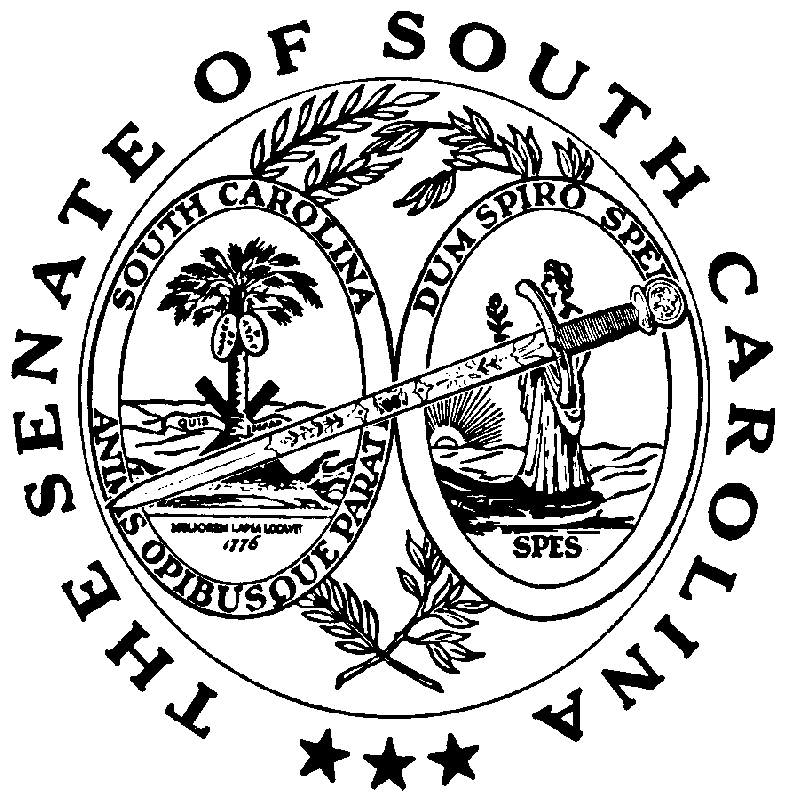 